Name: ______________________________________________		Date: ___________________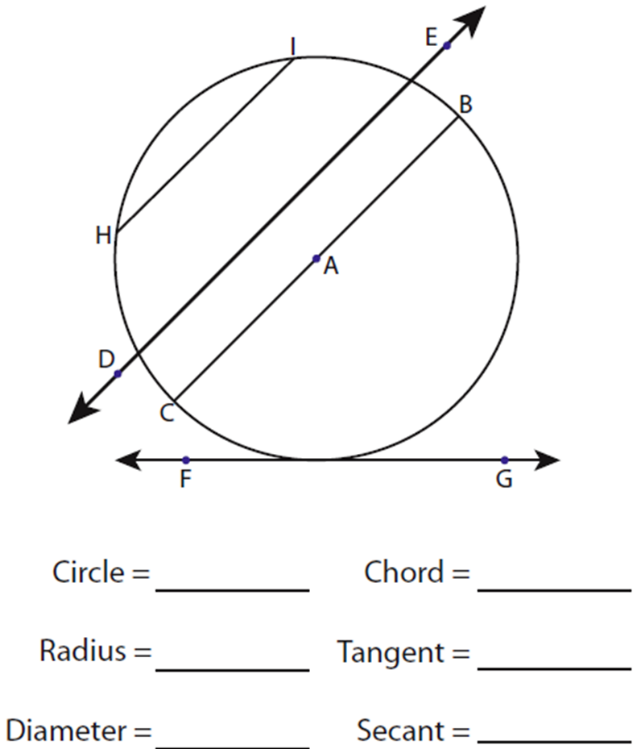 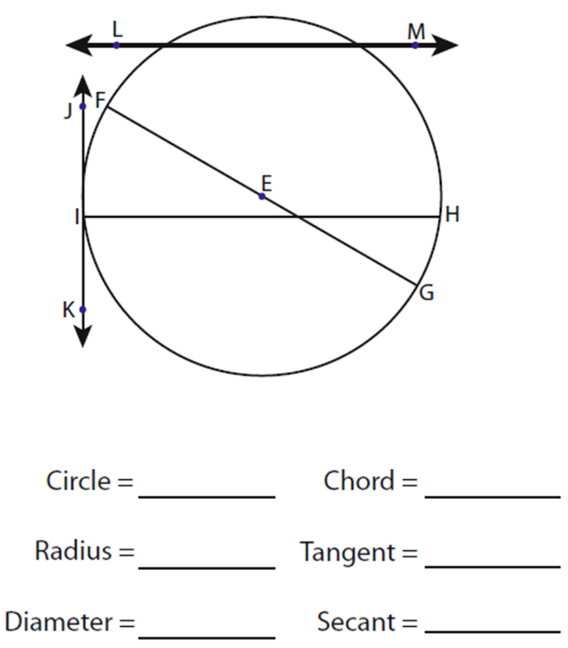 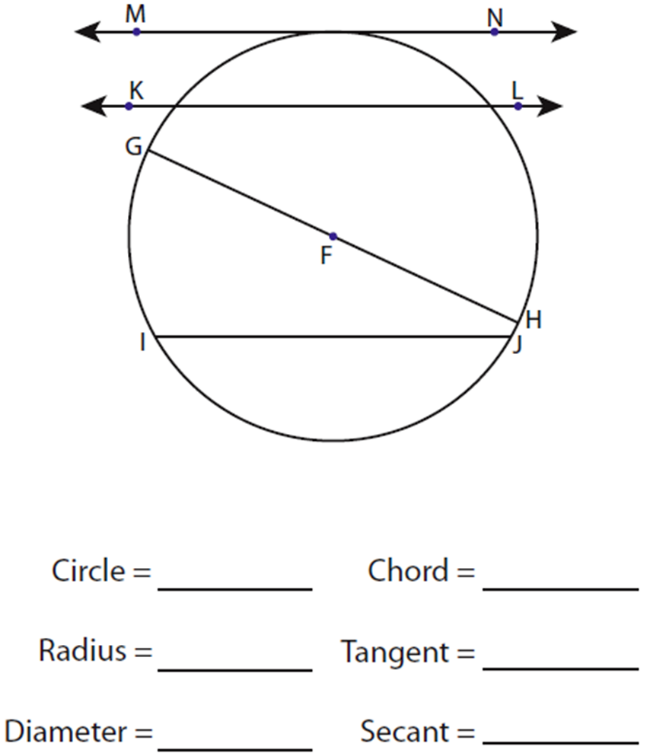 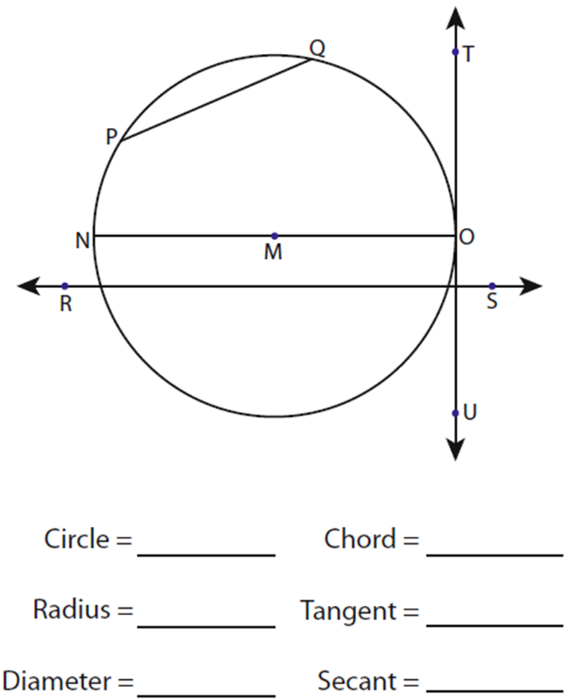 NameDescriptionWhat is looks likeCircleCenterConcentricRadiusDiameterChordSecantTangentInscribed AngleArcSector